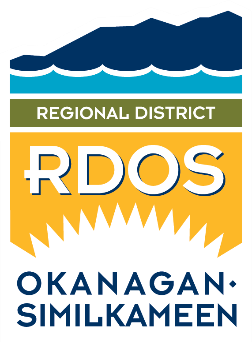 Regional District of Okanagan-Similkameen101 Martin Street, Penticton, BC, V2A-5J9Phone: 250-492-0237	Email: info@rdos.bc.ca Temporary Noise Bylaw Exemption Application Applications must be submitted no less than 15 business days (3 weeks) prior to the commencement of construction or the event.  Applications are to be submitted to bylaw@rdos.bc.caCONTACT INFORMATION CONTACT INFORMATION Applicant Name:Contact Phone:Company Name:Company Name:Email: LOCATION (attach a map if needed)LOCATION (attach a map if needed)Civic address:
Electoral Area:Legal Description: N/ALegal Description: N/ADURATION (attach a map if needed)DURATION (attach a map if needed)Start Date of Exemption:
Start Time of Exemption:End Date of Exemption:End Time of Exemption: OVERVIEW OF PROPOSED WORKSREASON WORKS CANNOT BE COMPLETED DURING NORMAL WORKING HOURSSTEPS BEING TAKEN TO MINIMIZE NOISE